Štěpení atomu a radioaktivitaPracovní list je vhodný pro žáky střední školy. Žáci na základě experimentu pochopí štěpení jader atomu uranu a zopakují si základní pojmy z radioaktivity.Štěpení atomu ve sklenici vody________________________________________________________Popište experiment na základě shlédnutého videa.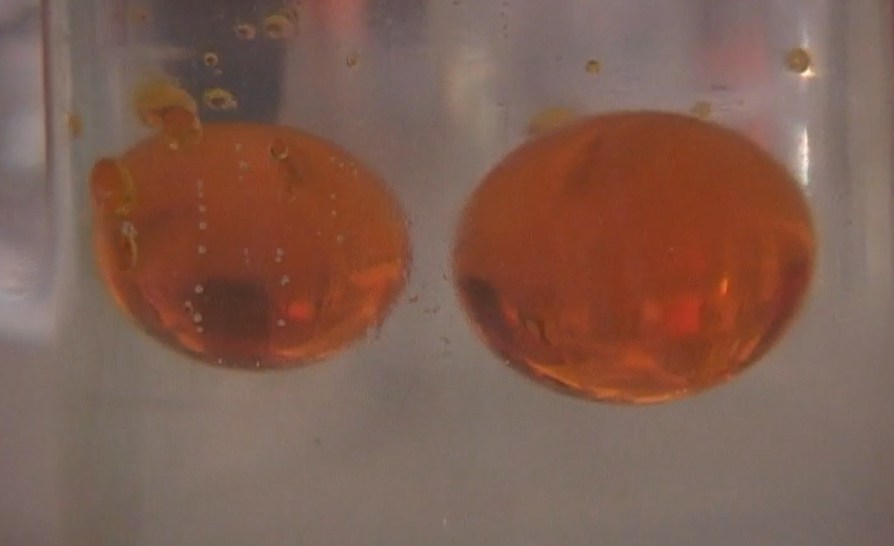 ………………………………………………………………………………………………………………………………………………………………………………………………………………………………………………………………………………………………………………………………………………………………Vysvětlete, co to je radioaktivita.Jaké druhy radioaktivního záření znáte?Vysvětlete poločas rozpadu.…………………………………………………………………………………………………………………………………………………………………………………………………………………………………………Doplňte pravou stranu rovnic.9742 Mo   +    21 H       →  ………     +      2 10n 20983 Bi   +    42 He     →  ………     +      2 10n. Co jsem se touto aktivitou naučil(a):………………………………………………………………………………………………………………………………………………………………………………………………………………………………………………………………………………………………………………………………………………………………………